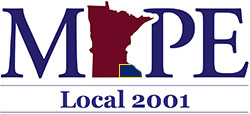 November Membership Secretary’s ReportLocal 2001 Percentages- As of October 31, 2023.Including Billable Members, our Local’s Membership is at 69.29%, with a total of 352 dues-paying members.Local 2001 Percentages........